18 мая 2021 года старшим инспектором контрольно-счетного отдела дано заключение на постановление администрации муниципального образования «Пычасское» «Об утверждении отчета об исполнении бюджета муниципального образования «Пычасское» за 1 квартал 2021 года».Заключение  на  постановление администрации муниципального образования «Пычасское» от 19.04.2021г. № 18  «Об утверждении отчета об исполнении  бюджета муниципального образования «Пычасское» за 1 квартал 2021 года»  проведено  в соответствии с  Бюджетным кодексом Российской Федерации, положениями Федерального закона от 07.02.2011г.  № 6-ФЗ «Об общих принципах организации и деятельности контрольно-счетных органов субъектов Российской Федерации и муниципальных образований» (в ред. изменений),  Федерального закона от 6 октября 2003г. № 131-ФЗ «Об общих принципах организации местного самоуправления в Российской Федерации», в ред. изменений,   Уставом муниципального образования «Пычасское», Положением «О бюджетном процессе в муниципальном образовании «Пычасское», утвержденным решением  Совета депутатов муниципального образования «Пычасское» от 30.09.2008г. № 5.5 (в ред. изменений), Соглашением, заключенным между Советом депутатов муниципального образования «Пычасское» (далее – сельский Совет депутатов) и Советом депутатов муниципального образования «Можгинский район» (далее – районный Совет депутатов), о передаче контрольно-счётному отделу муниципального образования «Можгинский район» полномочий контрольно-счётного органа муниципального образования «Пычасское», по осуществлению внешнего муниципального финансового контроля, утвержденного решением  сельского Совета депутатов муниципального от 24.12.2020г. № 33.2,  Положением  о контрольно - счетном отделе муниципального образования «Можгинский район», утвержденным Решением районного Совета депутатов от 24.11.2011г.  № 37.6 (в ред. изменений), п. 2.4 плана работы контрольно-счётного отдела муниципального образования «Можгинский район» (далее – контрольно-счётный отдел) на 2021 год, утвержденного решением районного Совета депутатов от 23.12.2020г. № 38.13, Стандарта внешнего муниципального финансового контроля «Проведение экспертно-аналитического мероприятия», утвержденного председателем контрольно-счетного отдела.Целью  экспертно - аналитического мероприятия является: реализация закрепленных за контрольно-счетным отделом полномочий, регулярное информирование сельского Совета депутатов и главы муниципального образования сельского поселения «Пычасское» (далее – сельское поселение) о ходе исполнения бюджета муниципального образования «Пычасское» (далее – бюджет сельского поселения).Бюджет сельского поселения за 1 квартал 2021 года исполнялся в соответствии с требованиями и нормами действующего бюджетного законодательства и  муниципальными правовыми актами.Согласно данных Отчета ф. 0503117 об исполнении бюджета сельского поселения  доходы при плане 5 006,3 тыс. руб. исполнены в 1 221,0 тыс. руб., что составляет 24,1% плановых бюджетных назначений, в том числе  собственные доходы исполнены в сумме 216,2 тыс. руб. Удельный вес собственных доходов в общем объеме доходов бюджета сельского поселения составил 17,7%. В структуре собственных  доходов 25% уровень исполнения к плановым назначениям не достигнут ни по одному  доходному источнику, процент исполнения составляет от  6,5% до 23,3%. По доходному источнику «Единый сельскохозяйственный налог» за 1 квартал  доходы не поступали. Согласно плана поступлений налоговых и неналоговых доходов на 2021 год, согласованного с Минфином УР, план поступления собственных доходов в бюджет сельского поселения на 1 квартал  отчетного года согласован в сумме 259,0 тыс. руб., т.е. собственные доходы за 1 квартал недовыполнены на 42,8 тыс. руб. или 16,5%. Удельный вес безвозмездных поступлений в общем объеме доходов составил  82,3% или 1 004,8 тыс. руб.Налоговая недоимка по налогам, сборам и иным обязательным платежам по данным Межрайонной ИФНС России  № 7 по УР  по состоянию на 01.04.2021г. в сравнении с аналогичным периодом прошлого года (288,2 тыс. руб.) уменьшилась на 13,2 тыс. руб. и   составила 275,0 тыс. руб. За 1 квартал 2021г. расходы составили в сумме 1 238,8 тыс. рублей, или 24,5% плановых бюджетных ассигнований. В структуре расходов бюджета  по двум разделам сложился высокий процент исполнения расходов: по разделам «Национальная экономика» - 48,2%  плановых  бюджетных ассигнований и «Культура и кинематография» - 100,0% плановых бюджетных ассигнований; по пяти разделам сложился низкий процент исполнения расходов от 1,1% до 21,1%  плановых бюджетных ассигнований, т.е. 25% уровень исполнения не достигнут. За 1 квартал 2021 года в сравнении с аналогичным периодом прошлого года,  по двум  расходным источникам из семи наблюдается сокращение расходов,  по  пяти – увеличение расходов.Бюджет муниципального образования «Пычасское» за 1 квартал 2021г. исполнен с дефицитом  в размере 17,8 тыс. руб., что соответствует Отчету ф. 0503117. Дефицит составляет  8,2% утвержденного общего годового объема доходов бюджета сельского поселения без учета утвержденного объема безвозмездных поступлений и (или) поступлений налоговых доходов по дополнительным нормативам отчислений, т.е. соответствует требованиям п. 3 ст. 92.1 БК РФ. В составе источников финансирования дефицита бюджета  сельского поселения утверждено изменение остатков средств на счетах по учету средств бюджета в сумме 17,8 тыс. руб.Замечания финансово-экономического характера отсутствуют.Контрольно-счетным отделом   предложен ряд мероприятий  в целях обеспечения полноты учета налогоплательщиков и увеличения доходной базы  сельского поселения.Представление по результатам экспертно-аналитического мероприятия не направлялось.исп.  старший инспектор контрольно-счетного отдела  Е.В. Трефилова19.05.2021г.КОНТРОЛЬНО-СЧЕТНЫЙ ОТДЕЛ
МУНИЦИПАЛЬНОГО ОБРАЗОВАНИЯ «МОЖГИНСКИЙ РАЙОН»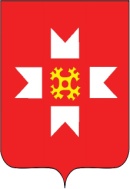 «МОЖГА  ЁРОС» МУНИЦИПАЛ  КЫЛДЫТЭЛЭН ЭСКЕРОНЪЯ НО ЛЫДЪЯНЪЯ  ЁЗЭТЭЗ